МИНИСТЕРСТВО ОБРАЗОВАНИЯ ПРИМОРСКОГО КРАЯКРАЕВОЕ  ГОСУДАРСТВЕННОЕ  АВТОНОМНОЕ ПРОФЕССИОНАЛЬНОЕ  ОБРАЗОВАТЕЛЬНОЕ УЧРЕЖДЕНИЕ «ДАЛЬНЕВОСТОЧНЫЙ ТЕХНИЧЕСКИЙ КОЛЛЕДЖ»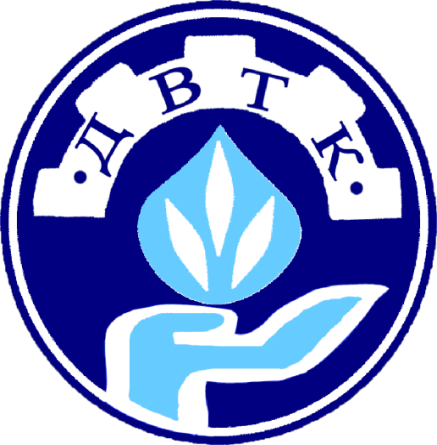 МЕТОДИЧЕСКИЕ РЕКОМЕНДАЦИИпо составлению плана индивидуальной работы со слабоуспевающими студентамиВведениеПроблема неуспеваемости беспокоит всех: и учебное заведение, и родителей, и студентов. Очевидно, что на свете нет ни одного психически здорового ребенка, который хотел бы плохо учиться. Что же такое неуспеваемость?Неуспеваемость – это отставание в учении, при котором за отведенное время студент не овладевает на удовлетворительном уровне знаниями, предусмотренными рабочей программой, а также весь комплекс проблем, который может сложиться у студента в связи с систематическим обучением (как в группе, так и индивидуально).Чтобы найти средство для преодоления неуспеваемости, надо знать причины, порождающие ее. Это может быть низкое качество мыслительной деятельности обучающегося, отсутствие у него мотивации к учению, несовершенство организации учебного процесса и пр. Определив, чем вызвана неуспеваемость, можно оказать студенту квалифицированную помощь по ее преодолению.План  индивидуальной  работы  с  неуспевающими  студентами.Тема  и  разделы, по  которым  студент  имеет  пробелы.Методы  и  формы  работы.Число, месяц  проведения  занятий, к  какому  сроку, какая  тема  сдается.Оценка.Взаимодействие  с  родителями.Взаимодействие  с  классными  руководителями.Памятка  преподавателю  в  работе  с  отстающими  студентами.    Когда  преподаватель  может  считать, что  сделал  все  возможное  в  работе  с  отстающими  студентами:Если  есть  план  индивидуальной  работы  с  отстающими  студентами.Если  преподаватель встретился или оповестил (с помощью письма, звонка)  с  родителями  студента, сообщая  им  о  его  проблемах  и  успехах.Если  студент  получает  индивидуальное  задание, способствующее устранению пробелов в знаниях.Если реализован индивидуальный подход (на занятии, при выдаче домашнего задания, проведение консультаций).Если  у  него  проверяются  все  письменные  работы и дается подробный комментарий ошибок.Если  ему  рассказали  и  показали, как  надо  готовиться к занятиям.Контроль выполнения заданий, работы на занятиях, посещаемости.Единые  требования  к  организации  индивидуальной  работы  со студентами.Своевременное  и  грамотное  изучение затруднений в обучении  с  помощью  имеющихся в колледже  материалов (журнал, личное дело, беседа с классным руководителем и т.д.)По  каждой  теме производить учет результатов обучения, которыми должен овладевать студент.Классификация  ошибок, допущенных  каждым  студентом  в  разных  видах  работ.Систематическое, тщательно  спланированное  повторение  ранее  изученного  материала.Своевременные  индивидуальные  задания  студентам.Учет  индивидуальных  заданий  и  своевременная  их  оценка.Дополнительные  занятия  со  слабоуспевающими студентами.Организация  взаимной  помощи  среди  студентов.Причины  неуспеваемости  студентов. А. Первого порядка.Недостатки  учебно – воспитательной  работы  и  взаимодействия  учебного заведения  и  семьи.Б. Второго  порядка.Большие  пробелы  в  фактических  знаниях  студента.Слабое  развитие  познавательных  процессов.Слабое  развитие  навыков  учебного  труда.Недостатки  воспитанности, недисциплинированность.Отрицательное  отношение  к  учению.Методы  изучения  причин  неуспеваемости.Целенаправленное  наблюдение…… (анализ входного, промежуточного и итогового контроля - на основе анализа составление индивидуального образовательного маршрута)Анализ  устных  ответов  и  письменных  работ  студента.Проведение  специальных «диагностирующих» работ.Ознакомление  с  учебной  документацией (журнал, личное дело)Оказание помощи неуспевающему студенту на уроке.Виды помощи в обучении:*  снижение темпа опроса, разрешение дольше готовиться у доски;*  разрешение пользоваться наглядными пособиями, помогающими излагать суть явления;*  поддержание интереса слабоуспевающих студентов с помощью вопросов, выявляющих степень понимания ими учебного материала;*  привлечение к высказыванию предложений при проблемном обучении, к выводам и обобщениям или объяснению сути проблемы, высказанной сильным студентом.Профилактика неуспеваемостиКонтроль подготовленности студентов       Специально контролировать усвоение вопросов, обычно вызывающих у обучающихся наибольшее затруднение. Тщательно анализировать и систематизировать ошибки, допускаемые студентами в устных ответах, письменных работах, выявить типичные ошибки для группы и концентрировать внимание на их устранении. Контролировать усвоение материала студентами, имеющими пропуски занятий. В конце темы или раздела обобщить итоги освоения основных понятий, законов, правил, умений и навыков, выявить причины отставания.Изложение нового материала        Обязательно проверять в ходе занятия степень понимания учащимися основных элементов излагаемого материала. Стимулировать вопросы со стороны студентов при затруднениях в усвоении учебного материала. Применять средства поддержания интереса к усвоению знаний. Обеспечивать разнообразие методов обучения, позволяющих всем учащимся активно усваивать материал.Самостоятельная работа учащихся на уроке        Подбирать для самостоятельной работы задания по наиболее существенным, сложным и трудным разделам учебного материала. Стремиться меньшим числом упражнений (задач, заданий), но поданных в определенной системе достичь большего эффекта. Включать в содержание самостоятельной работы упражнения по устранению ошибок, допущенных при ответах и в письменных работах. Инструктировать о порядке выполнения работы. Стимулировать постановку вопросов к преподавателю при затруднениях в самостоятельной работе. Умело оказывать помощь студентам в работе, всемерно развивать их самостоятельность. Учить умениям планировать работу, выполняя ее в должном темпе, и осуществлять контроль.Организация самостоятельной работы вне аудиторииОбеспечивать в ходе домашней работы повторение пройденного материала, концентрируя внимание на наиболее существенных элементах программы, вызывающих обычно наибольшие затруднения. Систематически давать домашние задания по работе над типичными ошибками. Четко инструктировать студентов о порядке выполнения домашних работ, проверять понимание этих инструкций. Согласовывать объем домашних заданий с другими преподавателями, исключая перегрузку, особенно слабоуспевающих студентов.План работы со слабоуспевающими и неуспевающими студентамиПроведение контрольного среза знаний студентов по основным разделам учебного материала предыдущего года  обучения. Цель: определение фактического уровня знаний студентов; выявление в знаниях  пробелов, которые требуют быстрой ликвидации. 2. Установление причин неуспеваемости студентов через встречи с родителями, беседы со специалистами: психологом, врачом, с самим студентом 3. Составление индивидуального плана работы по ликвидации пробелов в знаниях отстающего студента и  корректирование  по мере необходимости 4. Использование дифференцированного подхода при организации самостоятельной работы на уроке. Включение посильных индивидуальных заданий в  течение учебного года.Оказание помощи неуспевающему на занятииПрофилактика неуспеваемостиПлан работы со слабоуспевающими и неуспевающими обучающимисяПреподавателем составляется на каждого неуспевающего студента Индивидуальный план работы по ликвидации задолженности по дисциплине (МДК, ПМ и т.д.), утверждается заместителем директора по учебной работе. Студент, родители и классный руководитель подписывают План.Приложение 1УТВЕРЖДАЮЗаместитель директора по учебной работе_____________________ Корбут Е.В.«____» _____________________ 20 _ г.Индивидуальный план работы по ликвидации неуспеваемости (задолженности по предмету, учебной дисциплине)ФИО студента, группа____________________________________________________Преподаватель ___________________________________ФИОС Планом ознакомлены:Студент_________________________________________ФИОКл. руководитель_________________________________ФИОРодители________________________________________ФИОРазработал:Рассмотрено:Утверждаю:Сухорукова Е.Н.На заседании Методического Совета колледжаПротокол №  от 13 февраля 2019 гСогласовано:Зам. дир. по УРКорбут Е.В.«___» февраля 2019г  _____________(подпись)Зам. дир. по УМНРЕ.Н. Сухорукова«___» февраля 2019г_____________(подпись)  Этапы урокаВиды помощи в ученииКонтроль подготовленности студентовСоздание атмосферы особой доброжелательности при опросе.Снижение темпа опроса, разрешение дольше готовиться у доски.Предложение учащимся примерного плана ответа.Разрешение пользоваться наглядными пособиями, помогающими излагать суть явления.Стимулирование оценкой, подбадриванием, похвалой.Изложение нового материалаПоддержание интереса слабоуспевающих  с помощью вопросов, выявляющих степень понимания ими учебного материала.Привлечение их в качестве помощников при подготовке приборов, опытов и т. д.Привлечение к высказыванию предложений при проблемном обучении, к выводам и обобщениям или объяснению сути проблемы, высказанной сильным студентомСамостоятельная работа студентов на урокеРазбивка заданий на дозы, этапы, выделение в сложных заданиях ряда простых, ссылка на аналогичное задание, выполненное ранее.Напоминание приема и способа выполнения задания.Указание на необходимость актуализировать то или иное правило.Ссылка на правила и свойства, которые необходимы для решения задач, упражнений.Инструктирование о рациональных путях выполнения заданий, требованиях к их оформлению.Стимулирование самостоятельных действий слабоуспевающих.Более тщательный контроль их деятельности, указание на ошибки, проверка, исправленияОрганизация самостоятельной работы вне аудиторииВыбор для групп слабоуспевающих наиболее рациональной системы упражнений, а не механическое увеличение их числа.Более подробное объяснение последовательности выполнения задания.Предупреждение о возможных затруднениях, использование карточек-консультаций, карточек с направляющим планом действийЭтапы урокаАкценты в обученииКонтроль подготовленности студентовСпециально контролировать усвоение вопросов, обычно вызывающих у студентов наибольшее затруднение. Тщательно анализировать и систематизировать ошибки, допускаемые студентами в устных ответах, письменных работах, выявить типичные для группы и концентрировать внимание на их устранении. Контролировать усвоение материала студентами, пропустившими предыдущие занятия. В конце темы или раздела обобщить итоги усвоения основных понятий, законов, правил, умений и навыков, выявить причины отставанияИзложение нового материалаОбязательно проверять в ходе занятия степень понимания учащимися основных элементов излагаемого материала. Стимулировать вопросы со стороны учащихся при затруднениях в усвоении учебного материала. Применять средства поддержания интереса к усвоению знаний. Обеспечивать разнообразие методов обучения, позволяющих всем учащимся активно усваивать материалСамостоятельная работа обучающихся на урокеПодбирать для самостоятельной работы задания по наиболее существенным, сложным и трудным разделам учебного материала. Стремиться меньшим числом упражнений, но поданных в определенной системе достичь большего эффекта. Включать в содержание самостоятельной работы упражнения по устранению ошибок, допущенных при ответах и в письменных работах. Инструктировать о порядке выполнения работы. Стимулировать постановку вопросов к преподавателю при затруднениях в самостоятельной работе. Умело оказывать помощь студентам в работе, всемерно развивать их самостоятельность. Учить умениям планировать работу, выполняя ее в должном темпе, и осуществлять контроль.Организация самостоятельной работы вне аудиторииОбеспечивать в ходе домашней работы повторение пройденного материала, концентрируя внимание на наиболее существенных элементах программы, вызывающих обычно наибольшие затруднения. Систематически давать домашние задания по работе над типичными ошибками. Четко инструктировать учащихся о порядке выполнения домашних работ, проверять понимание этих инструкций студентами. Согласовывать объем домашних заданий с другими преподавателями, исключая перегрузку, особенно слабоуспевающих студентов.МероприятияСрокПроведение контрольного среза знаний студентов по основным разделам учебного материала предыдущих лет обучения.Цель: определение фактического уровня знаний;выявление в знаниях студентов пробелов, которые требуют быстрой ликвидации.Сентябрь2. Установление причин неуспеваемости учащихся через встречи с родителями, беседы со специалистами: психологом, социальным педагогом и обязательно с самим студентом.Сентябрь3. Составление индивидуального плана работы по ликвидации пробелов в знаниях отстающего студента на текущий семестр. Дальнейшая его корректировка.Сентябрь(далее корректировать по мере необходимости)4. Использование дифференцированного подхода при организации самостоятельной работы на уроке. Включение посильных индивидуальных заданий.В течение учебного года5. Ведение тематического учета знаний слабоуспевающих студентов.В течение учебного года6. Организация индивидуальной работы со слабым студентом.В течение учебного года№Наименование темыЗадание, консультация, занятиеДата, времяРезультатОтметка о выполнении; оценка1(упр., задача, зад и др.; учебник, пособие16.01.201915.30Выдано задание18.01.201915.30 сдать в письменном (устном) видеСдал\не сдал;5\22Проведение самостоятельной работы\теста по теме17.01.201918.01.2019оценка